Application form for becoming a Member Organisation of FIPThank you for your interest in making your organisation a member organisation of FIP.Please complete this form in order to formalise your application. If you have any questions, please do not hesitate to approach FIP at ceo@fip.org In order to be able to process your application, please do not forget to attach to your application a copy of your bylaws/statutes in one of the four official languages of FIP: English, French, Spanish or German.Your application form together with the other required document, should be sent no later than 1 July to: FIP CEOFIP Head OfficeAndries Bickerweg 52517 JP The HagueThe NetherlandsEmail: ceo@fip.org About your organisationAbout your organisationName of your organisation (in your language):Name of your organisation in English: Acronym of your organisation: Postal address of your organisation:Street and number: Zip/postal code: Province/State (if applicable):Country: Phone number of the organisation (including the country code): Fax number of your organisation (including the country code): Website of your organisation: General email address of your organisation:Social media of your organisationSocial media of your organisationLink to your Twitter account (if applicable): Link to your Facebook page (if applicable):Link to your LinkedIn page (if applicable): Your membersYour membersAbout your members: All my members are pharmacists All my members are pharmaceutical scientists I have different types of members: please describe them in details: How many paying members do you have (excluding students)? About your members: All my members are pharmacists All my members are pharmaceutical scientists I have different types of members: please describe them in details: How many paying members do you have (excluding students)? Scope of your activitiesScope of your activitiesMy organisation is representing the following fields of our profession (tick all that apply): Community pharmacy Hospital Pharmacy Industrial Pharmacy Education Pharmaceutical Sciences Other(s): please specify: My organisation is representing the following fields of our profession (tick all that apply): Community pharmacy Hospital Pharmacy Industrial Pharmacy Education Pharmaceutical Sciences Other(s): please specify: My organisation represents pharmacists and/or pharmaceutical scientists at: National level Subnational level (e.g. a province within my country); please specify:  Supranational level (e.g. in several countries); please specify: My organisation represents pharmacists and/or pharmaceutical scientists at: National level Subnational level (e.g. a province within my country); please specify:  Supranational level (e.g. in several countries); please specify: Key persons within your organisation:Key persons within your organisation:President:First (given) name: Family (sur) name: Title:		 Mr		 Ms      	 Dr			 Prof.	Gender:	 Male	 Female	 Do not wish to discloseEmail:  Phone number (including country code): Will your president be the main contact person for FIP?Please note that most publications and communications from FIP will be done in English. Therefore the contact person for FIP should be fluent in English Yes NoIf not: please provide the following information for the main FIP contact person:First (given) name: Family (sur) name: Title:  Mr		 Ms      	 Dr		 Prof.Function / role / position within your organisation: Email: Phone number: President:First (given) name: Family (sur) name: Title:		 Mr		 Ms      	 Dr			 Prof.	Gender:	 Male	 Female	 Do not wish to discloseEmail:  Phone number (including country code): Will your president be the main contact person for FIP?Please note that most publications and communications from FIP will be done in English. Therefore the contact person for FIP should be fluent in English Yes NoIf not: please provide the following information for the main FIP contact person:First (given) name: Family (sur) name: Title:  Mr		 Ms      	 Dr		 Prof.Function / role / position within your organisation: Email: Phone number: Your applicationYour applicationMy organisation would like to apply as: A regular FIP member organisation A Predominantly scientific member organisationMy organisation would like to apply as: A regular FIP member organisation A Predominantly scientific member organisationBy applying as a (predominantly scientific) member organisation of FIP, I certify that my organisation:Is a legally constituted organisation;Represents pharmacists and/or pharmaceutical scientists;Actively supports, and/or aligns with, the mission and work of FIP;Will not undermine, or work against, the mission of FIP; Does not represent any group or organisation that could undermine or be perceived to undermine the mission and work of FIP;Is not involved in any activity, directly or indirectly by association, that would bring the standing or reputation of FIP into disrepute;Will pay its annual membership fee.By applying as a (predominantly scientific) member organisation of FIP, I certify that my organisation:Is a legally constituted organisation;Represents pharmacists and/or pharmaceutical scientists;Actively supports, and/or aligns with, the mission and work of FIP;Will not undermine, or work against, the mission of FIP; Does not represent any group or organisation that could undermine or be perceived to undermine the mission and work of FIP;Is not involved in any activity, directly or indirectly by association, that would bring the standing or reputation of FIP into disrepute;Will pay its annual membership fee.Application made by (name): Function within the organisation:Signature:Signature:If FIP has any questions or needs clarifications about your application, who should we contact? Name contact person:Email:If you would like to share any additional information about your organisation or your application, please feel free to use the space below: If you would like to share any additional information about your organisation or your application, please feel free to use the space below: 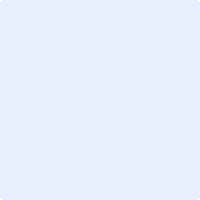 